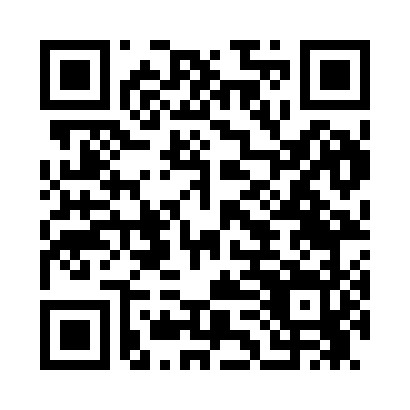 Prayer times for Kenwick Village, Pennsylvania, USAMon 1 Jul 2024 - Wed 31 Jul 2024High Latitude Method: Angle Based RulePrayer Calculation Method: Islamic Society of North AmericaAsar Calculation Method: ShafiPrayer times provided by https://www.salahtimes.comDateDayFajrSunriseDhuhrAsrMaghribIsha1Mon4:035:401:095:088:3810:152Tue4:045:411:095:088:3810:153Wed4:045:411:105:088:3810:154Thu4:055:421:105:088:3810:145Fri4:065:421:105:088:3710:146Sat4:075:431:105:088:3710:137Sun4:085:441:105:088:3710:138Mon4:095:441:105:098:3610:129Tue4:105:451:115:098:3610:1110Wed4:115:461:115:098:3610:1111Thu4:115:461:115:098:3510:1012Fri4:135:471:115:098:3510:0913Sat4:145:481:115:098:3410:0814Sun4:155:491:115:098:3410:0715Mon4:165:491:115:098:3310:0616Tue4:175:501:115:088:3210:0517Wed4:185:511:115:088:3210:0418Thu4:195:521:125:088:3110:0319Fri4:205:521:125:088:3010:0220Sat4:215:531:125:088:3010:0121Sun4:235:541:125:088:2910:0022Mon4:245:551:125:088:289:5923Tue4:255:561:125:088:279:5824Wed4:265:571:125:078:269:5725Thu4:285:581:125:078:269:5526Fri4:295:591:125:078:259:5427Sat4:305:591:125:078:249:5328Sun4:316:001:125:068:239:5129Mon4:336:011:125:068:229:5030Tue4:346:021:125:068:219:4931Wed4:356:031:125:058:209:47